АДМИНИСТРАЦИЯ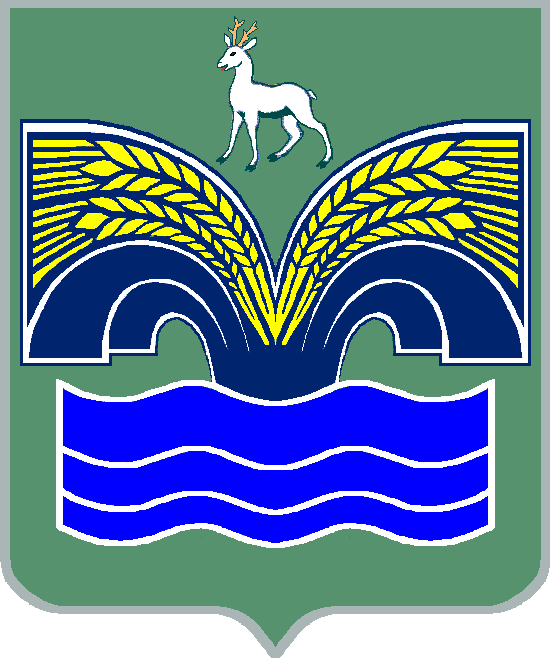 СЕЛЬСКОГО ПОСЕЛЕНИЯ КРАСНЫЙ ЯРМУНИЦИПАЛЬНОГО РАЙОНА КРАСНОЯРСКИЙСАМАРСКОЙ ОБЛАСТИПОСТАНОВЛЕНИЕот __________ 2020 года № ____Об утверждении административного регламента предоставления муниципальной услуги «Погребение умерших в соответствии с гарантированным перечнем»В соответствии с Федеральным законом от 27 июля 2010 года 210-ФЗ «Об организации предоставления государственных и муниципальных услуг», Администрация сельского поселения  Красный Яр муниципального района Красноярский Самарской области ПОСТАНОВЛЯЕТ:   1. Утвердить административный регламент предоставления муниципальной услуги «Погребение умерших в соответствии с гарантированным перечнем» (прилагается). 2. Опубликовать настоящее постановление в газете «Планета Красный Яр» и разместить на официальном сайте администрации сельского поселения Красный Яр сети интернет http://kryarposelenie.ru/.3. Постановление вступает в силу со дня его официального обнародования.Глава сельского поселенияКрасный Яр муниципальногорайона КрасноярскийСамарской области					         	      А.Г. БушовУтвержденпостановлением Администрации   сельского поселения Красный Ярот «__»_______  2020 г. №__АДМИНИСТРАТИВНЫЙ РЕГЛАМЕНТПРЕДОСТАВЛЕНИЯ МУНИЦИПАЛЬНОЙ УСЛУГИ «ПОГРЕБЕНИЕУМЕРШИХ В СООТВЕТСТВИИ С ГАРАНТИРОВАННЫМ ПЕРЕЧНЕМ»1. Общие положения1.1. Административный регламент предоставления муниципальной услуги «Погребение умерших в соответствии с гарантированным перечнем» (далее - Регламент) устанавливает стандарт и порядок по предоставлению данной муниципальной услуги на территории   сельского поселения Красный Яр муниципального района Красноярский Самарской области.1.2. Регламент определяет сроки и последовательность действий (административных процедур) по предоставлению муниципальной услуги «Погребение умерших в соответствии с гарантированным перечнем» (далее - муниципальная услуга), а также порядок взаимодействия с участниками при предоставлении муниципальной услуги.1.3. Заявителями на получение муниципальной услуги являются:- супруг (супруга), близкие родственники, иные родственники либо законный представитель умершего (погибшего), а при отсутствии таковых - иные лица, взявшие на себя обязанность осуществить погребение умершего;- при отсутствии супруга, близких родственников, иных родственников либо законного представителя умершего - юридические лица (учреждения здравоохранения, учреждения социального обслуживания).От имени заявителей с заявлением о предоставлении услуги вправе обратиться их представители. Полномочия представителя при этом должны быть подтверждены в соответствии с действующим законодательством одним из следующих документов:- письменным уполномочием, выданным одним лицом другому лицу для представительства перед третьими лицами;- нотариально удостоверенной доверенностью;- доверенностью, приравненной к нотариально удостоверенной.1.4. Ответственными за предоставление муниципальной услуги является администрация сельского поселения Красный Яр муниципального района Красноярский Самарской области(далее - Администрация).1.5. Порядок информирования о предоставлении муниципальной услуги.Информация о порядке предоставления муниципальной услуги доводится до получателей муниципальной услуги следующими способами:- на официальном сайте Администрации сельского поселения Красный Яр муниципального района Красноярский Самарской области  http://kryarposelenie.ru/.На информационных стендах размещаются:- извлечения из нормативных правовых актов, содержащие нормы, регулирующие порядок предоставления муниципальной услуги;- текст административного регламента, блок-схема;- перечень документов, необходимых для предоставления муниципальной услуги, и требования, предъявляемые к этим документам;- образцы оформления документов, необходимых для предоставления муниципальной услуги, и требования к ним;- месторасположение, график (режим) работы, номера телефонов, адрес электронной почты Администрации по которому получатели муниципальной услуги могут получить документы, необходимые для предоставления муниципальной услуги;- основания для прекращения, приостановления предоставления муниципальной услуги;- основания отказа в предоставлении муниципальной услуги;- порядок получения консультаций;- порядок обжалования решений, действий или бездействия должностных лиц Администрации, предоставляющего муниципальную услугу;- наименование, адрес и номер телефона Администрации.1.5.1. Предоставление муниципальной услуги осуществляется в течение суток с даты обращения либо в иной срок, указанный заявителем.1.5.2. Информация о местах нахождения, графиках работы, номерах телефонов, адресах электронной почты Администрации указана в приложении  № 1 к настоящему Регламенту.1.5.3. Порядок получения информации заявителями по вопросам предоставления муниципальной услуги, в том числе о ходе предоставления муниципальной услуги.Основными требованиями к информированию граждан о порядке предоставления муниципальной услуги являются достоверность предоставляемой информации, четкость в изложения информации, полнота информирования.Информирование граждан о порядке предоставления муниципальной услуги обеспечивается сотрудниками Администрации непосредственно на личном приеме, а также по телефону.При общении с гражданами (по телефону или лично) сотрудники Администрации должны корректно и внимательно относиться к гражданам, не унижая их чести и достоинства. Устное информирование о порядке предоставления муниципальной услуги должно проводиться с использованием официально-делового стиля речи.По телефонам сотрудниками Администрации предоставляется следующая информация:- контактные телефоны должностных лиц Администрации;- график приема граждан;- почтовый, электронный адреса, факс для направления заявления в Администрацию;- о регистрации и ходе рассмотрения заявлений о муниципальной услуге;- порядок обжалования действий (бездействия) и решений должностных лиц Администрации, осуществляемых и принимаемых в ходе предоставления муниципальной услуги.1.6. Консультации (справки) по вопросам предоставления муниципальной услуги даются специалистами отдела, осуществляющими муниципальную услугу непосредственно в приемные дни лично или по телефону.Консультации проводятся по следующим вопросам:- перечень документов, необходимых и рекомендуемых для получения муниципальной услуги;- источник получения документов, рекомендуемых для подтверждения требуемых сведений (орган, организация и их местонахождение);- сроки оказания муниципальной услуги.Консультации проводятся при личном обращении, а также посредством телефона.2. Стандарт предоставления муниципальной услуги2.1. Наименование муниципальной услуги: «Погребение умерших в соответствии с гарантированным перечнем».2.2. Предоставление муниципальной услуги осуществляется Администрацией.2.3. Гарантированный перечень услуг по погребению определен в          ст. 9 Федерального закона от 12.01.1996 № 8-ФЗ «О погребении и похоронном деле», по которой супругу, близким родственникам, иным родственникам, законному представителю или иному лицу, взявшему на себя обязанность осуществить погребение умершего, гарантируется оказание на безвозмездной основе следующего перечня услуг по погребению:- оформление документов, необходимых для погребения;- предоставление и доставка гроба и других предметов, необходимых для погребения;- перевозка тела (останков) умершего на кладбище;- погребение.2.4. Для осуществления муниципальной услуги осуществляется взаимодействие с:- Учреждениями здравоохранения имеющими разрешение на осуществление похорон;2.5. Муниципальная услуга заявителям предоставляется бесплатно.Оплата стоимости услуг, предоставляемых сверх гарантированного перечня услуг по погребению, производится за счет средств супруга, близких родственников, иных родственников, законного представителя умершего или иного лица, взявшего на себя обязанность осуществить погребение умершего.2.6. Конечным результатом предоставления муниципальной услуги является погребение умершего в соответствии с гарантированным перечнем услуг по погребению умерших с выдачей необходимых документов о погребении.Паспорт о захоронении или справка выдается в 1 экземпляре в конце оказания услуги (форма паспорта о захоронении и форма справки представлены в приложениях № 7 и № 8 к Регламенту).2.7. Правовые основания для предоставления муниципальной услуги:- Конституция Российской Федерации от 12 декабря 1993 года («Российская газета», № 7 от 21.01.2009);- Федеральный закон от 12.01.1996 № 8-ФЗ «О погребении и похоронном деле» («Российская газета» от 20.01.1996);- Федеральный закон от 06.10.2003 № 131-ФЗ «Об общих принципах организации местного самоуправления в Российской Федерации» («Российская газета», № 202 от 08.10.2003);- Указ Президента Российской Федерации от 29.06.1996 № 1001 «О гарантиях прав граждан на предоставление услуг по погребению умерших» («Российская газета» от 06.07.1996);- Постановление Правительства Российской Федерации от 31.07.2001 
№ 567 «Об утверждении перечня похоронных принадлежностей, реализация которых освобождается от обложения налогом на добавленную стоимость» («Российская газета» от 08.08.2001);- Постановление Главного государственного санитарного врача РФ от 28 июня 2011 г. № 84 «Об утверждении СанПиН 2.1.2882-11 «Гигиенические требования к размещению, устройству и содержанию кладбищ, зданий и сооружений похоронного назначения» («Российская газета», № 198 (5574) от 07.09.2011);2.8. Сроки предоставления муниципальной услуги.2.8.1. Предоставление муниципальной услуги осуществляется в течение суток с даты обращения либо в иной срок, указанный заявителем, но не должен превышать 7 дней со дня представления заявителем всех документов.2.8.2. Датой обращения за муниципальной услугой считается дата подачи заявления по форме согласно приложению № 2 к настоящему Регламенту, а в случае подзахоронения умершего к существующей могиле родственника считается дата подачи заявления по форме согласно приложению № 3 к настоящему Регламенту.2.8.3. Вместе с заявлением предъявляются документы, необходимые для предоставления услуги, в соответствии с перечнем, указанным в приложении № 4 к настоящему Регламенту.2.8.4. Заявление регистрируется в журнале регистрации, который ведется на бумажном носителе специалистом Администрации, с указанием фамилии, имени, отчества умершего, если таковые известны. В случае отсутствия сведений об умершем вносится запись - неизвестный мужчина или женщина, номер квартала, сектора, могилы, дата захоронения, а также фамилия, имя, отчество заявителя или наименование, ОГРН, ИНН юридического лица, адрес проживания (местонахождения).2.8.5. Продолжительность приема на консультации по вопросам оказания муниципальной услуги составляет до 15 минут.2.8.6. Время регистрации заявления о предоставлении муниципальной услуги и оформления заказа на погребение составляет до 60 минут.2.8.7. При необходимости работы специалиста по обследованию возможности подзахоронения в месте погребения ранее умершего родственника время оформления заказа увеличивается до 2 часов. Условия обследования возможности (невозможности) подзахоронения оформляется по форме согласно приложению № 5 к настоящему Регламенту.2.8.8. При необходимости приемщик заказов может помочь заявителю заполнить заявления.2.9. Исчерпывающий перечень документов, необходимых для предоставления муниципальной услуги, которые предоставляются заявителем самостоятельно:- заявление по форме согласно приложениям № 2 и № 3;- к заявлению прилагаются документы, указанные в приложении № 4 к настоящему Регламенту.2.9.1. Заявление может быть:- представлено лично (или через представителя, по доверенности, оформленной в установленном порядке) в Администрацию.2.9.2. Заявление в обязательном порядке должно содержать:- фамилию, имя, отчество (степень родства) заявителя;- фамилию, имя, отчество умершего (степень родства);- паспортные данные физического лица либо полное наименование юридического лица с указанием руководителя организации и юридического адреса;- почтовый адрес и телефон;- перечень прилагаемых документов для обозрения;- личную подпись и дату.2.10. Документы, необходимые для предоставления муниципальной услуги, формируемые в ходе межведомственного информационного взаимодействия, отсутствуют.Администрация не вправе требовать от заявителя предоставления документов и информации или осуществления действий, в том числе согласований, предоставление или осуществление которых не предусмотрено нормативными правовыми актами, регулирующими предоставление муниципальной услуги, а также предоставления документов и информации, которые находятся в распоряжении органа, предоставляющего муниципальную услугу, иных государственных органов, органов местного самоуправления, организаций, участвующих в предоставлении государственных и муниципальных услуг, в соответствии с нормативными правовыми актами Российской Федерации, нормативными правовыми актами Самарской области, муниципальными правовыми актами.2.11. Услуги, получение которых необходимо и обязательно для получения муниципальной услуги, отсутствуют.2.12. Основания для отказа в приеме документов, необходимых для предоставления муниципальной услуги.Основания для отказа в приеме документов, необходимых для предоставления муниципальной услуги, действующим законодательством не предусмотрены.2.13. Допускается приостановление в предоставлении услуги с помещением тела умершего в морг. Основанием для приостановления предоставления услуги является неполное представление документов, необходимых для предоставления муниципальной услуги.2.14. Требования к помещениям, в которых осуществляется прием заявителей.2.14.1. Места для приема граждан должны быть снабжены стульями, столами, чистыми листами бумаги, письменными принадлежностями.2.14.2. Вход в здание Администрации оформляется информационной табличкой, содержащей сведения о его наименовании, месте нахождения, режиме работы.2.14.3. Зона информирования предназначена для ознакомления с информационными материалами.Зона информирования должна быть оборудована информационными стендами. Стенды должны быть максимально заметны, хорошо просматриваемы и функциональны.2.14.4. Кабинеты приема заявителей оборудуются информационными табличками (вывесками) с указанием:- номера кабинета;- фамилии, имени, отчества сотрудника Администрации, осуществляющего прием заявителей.2.14.5. Максимальный срок ожидания в очереди при подаче заявления о предоставлении муниципальной услуги и при получении результата предоставления муниципальной услуги не должен превышать 15 минут.2.15. Порядок информирования о правилах предоставления муниципальной услуги:- помещение для предоставления муниципальной услуги обозначается соответствующей табличкой с указанием номера кабинета, названия соответствующего подразделения, фамилии, имени, отчества, должности специалистов, предоставляющих муниципальную услугу;- рабочее место специалиста, осуществляющего прием получателя муниципальной услуги, оборудуется телефоном, факсом, копировальным аппаратом, персональным компьютером с возможностью доступа к информационным базам данных и печатным устройством.2.16. Показателями доступности и качества предоставления муниципальной услуги являются:- количество обращений за получением услуги;- количество получателей услуги;- максимальное количество документов, необходимых для получения услуги;- доступность бланков заявлений или иных документов, необходимых для предоставления услуги, размещенных в сети Интернет;- размещение информации о порядке предоставления услуги на информационных стендах, размещенных в помещении Администрации;- размещение информации о порядке предоставления услуги в сети Интернет;- возможность получения консультации специалиста по вопросам предоставления услуги, в том числе по телефону, при личном обращении, при письменном обращении;- количество обоснованных жалоб на нарушение Регламента предоставления услуги;- доля обоснованных жалоб от общего количества обращений за получением услуги;- количество обращений в судебные органы для обжалования действий (бездействия) и (или) решений должностных лиц в ходе предоставления услуги.3. Состав, последовательность и срокивыполнения административных процедур,требования к порядку их выполнения3.1. Последовательность административных действий исполнения муниципальной услуги представлена в блок-схеме согласно приложению № 6 к настоящему Регламенту.3.2. Предоставление муниципальной услуги включает в себя следующие административные процедуры:- прием заявления (лично или через представителя) о предоставлении муниципальной услуги по погребению, а также необходимых документов;- принятие решения о месте захоронения и погребении умершего;- организация погребения умершего;- регистрация погребения умершего.3.3. Основанием для начала предоставления муниципальной услуги является обращение заявителя на имя главы Администрации с предъявлением полного перечня документов.3.3.1. Сотрудник Администрации принимает документы, осуществляет проверку представленных документов на соответствие перечню документов, представленных в пункте 2.9 настоящего Регламента, проверяет подлинность и полноту представленного заявителем пакета документов, правильность их составления.3.3.2. При предоставлении полного пакета документов сотрудник Администрации, ответственный за прием документов, возвращает заявителю подлинники документов после их рассмотрения (при необходимости делает копии).3.3.3. В случае выявления причин для отказа (согласно пункту 2.12 настоящего Регламента) или отсрочки предоставления муниципальной услуги (согласно пункту 2.13 настоящего Регламента) сотрудник Администрации уведомляет о необходимости предоставить недостающие документы.3.3.4. Сотрудник Администрации регистрирует заявление на предоставление муниципальной услуги по погребению умерших в соответствии с гарантированным перечнем в журнале регистрации в день подачи документов.В журнале регистрации должны содержаться следующие сведения:- порядковый номер и дата обращения;- фамилия, имя, отчество заявителя;- адрес места жительства и контактный телефон заявителя;- реквизиты доверенности.Журнал регистрации должен быть пронумерован, прошнурован, скреплен печатью, подписью главы Администрации. Нумерация в журнале регистрации сквозная, начиная с первого номера, ведется по годам. Все исправления в журнале регистрации должны быть оговорены надписью «Исправленному верить» и подтверждены подписью должностного лица, внесшего исправления.3.3.5. Сотрудник Администрации оформляет заявку на выполнение муниципальной услуги, формирует заказ на предоставление муниципальной услуги по погребению умерших в соответствии с гарантированным перечнем.Максимальные сроки исполнения процедуры указаны в разделах 2.8.6 и 2.8.7 настоящего Регламента.Результатом данной процедуры является предоставление полного пакета документов и регистрация заявления.3.4. Основанием для начала административной процедуры является наличие полного пакета документов и зарегистрированного заявления.3.4.1. Сотрудник Администрации уведомляет заявителя о необходимости определения им места захоронения умершего с учетом исполнения волеизъявления умершего и выдает заверенную им копию заявления на оказание услуги по погребению согласно гарантированному перечню услуг.Если заявитель изъявил желание произвести подзахоронение умершего, необходимо оформить заявление согласно приложению № 3 к настоящему Регламенту.3.4.2. В случае отказа заявителя от выбора места захоронения составляется акт по форме согласно приложению № 5 к настоящему Регламенту, а сотрудник Администрации уведомляет заявителя о дате захоронения умершего и об определении места захоронения.В случае невозможности произвести подзахоронение умершего заявителю предлагают выбрать место захоронения.3.4.3. После определения земельного участка для погребения умершего оформляется заключение о возможности выделения земельного участка.3.4.4. Максимальная продолжительность выполнения административной процедуры не может превышать одного рабочего дня с момента предъявления полного пакета документов, необходимых для предоставления муниципальной услуги.Результатом данной процедуры является определение места захоронения.3.5. Организация погребения умершего.3.5.1. Основанием для начала административной процедуры является определение дня и места захоронения.3.5.2. Сотрудник Администрации по принятым к исполнению услугам по погребению:- отводит земельный участок;- оформляет документ на отвод земельного участка для рытья могилы на территории кладбища общего пользования;- доставляет к дому (моргу) гроб определенного размера, выполненный из сосновых пород древесины согласно утвержденным техническим условиям (ТУ 458-6-3-74);- предоставляет автокатафалк для перевозки гроба с телом от дома (морга) к отведенному месту захоронения;- формирует бригаду, состоящую из 4 человек, для оказания услуги по доставке похоронных принадлежностей, переносу гроба с телом умершего к месту захоронения и захоронению (опускание, закоп могилы с формированием намогильного холмика), установке регистрационной таблички установленного образца.3.5.3. Максимальная продолжительность выполнения административной процедуры не может превышать пяти рабочих дней с момента регистрации заявления о предоставлении муниципальной услуги.3.5.4. Результатом исполнения муниципальной услуги является погребение умершего.3.6. Регистрация погребения умершего.3.6.1. Основанием для начала административной процедуры является погребение тела умершего.3.6.2. После захоронения тела умершего сотрудник Администрации производит соответствующую запись в книге учета регистрации захоронений, которая хранится в Администрации. Книга учета регистрации захоронений передается в конце каждого календарного года в архив Администрации.3.6.3. Заявителю, взявшему на себя обязанность осуществить погребение умершего, выдается разрешение на  захоронение с указанием места захоронения умершего на территории кладбища согласно приложению № 7 настоящего Регламента и при необходимости справка о захоронении согласно приложению № 8 к настоящему Регламенту.Разрешение на захоронение регистрируется в журнале регистрации разрешений о захоронении.Результатом административной процедуры является:- выдача Разрешения на захоронение;- выдача справки о захоронении;- регистрация «невостребованных» в журнале регистрации захороненных.3.6.4. Максимальная продолжительность выполнения административной процедуры не может превышать 30 минут.3.7. Фиксация результата оказания услуги.Регистрация разрешения на захоронение с указанием места захоронения умершего фиксируется в журнале регистрации.4. Формы контроля за исполнениемадминистративного регламента4.1. Текущий контроль за соблюдением последовательности действий, определенных административными процедурами по предоставлению услуги, и принятием решений ответственными сотрудниками администрации поселения осуществляется главой Администрации.Должностные лица Администрации несут персональную ответственность за соблюдение сроков согласования документов и их сохранность.Должностное лицо, ответственное за прием и регистрацию документов, несет персональную ответственность за соблюдение сроков и порядка приема документов, правильность внесения записи в журнал регистрации заявлений, соблюдение срока ожидания в очереди при подаче документов на получение муниципальной услуги.Должностное лицо, ответственное за выдачу документов, несет персональную ответственность за соблюдение сроков и порядка выдачи документов, правильность заполнения книги учета выданных документов.Текущий контроль осуществляется путем проведения проверок соблюдения и исполнения ответственными сотрудниками положений настоящего административного регламента, иных нормативных правовых актов Российской Федерации, нормативных правовых актов Самарской области и правовых актов органов местного самоуправления.4.2. По результатам проведенных проверок, в случае выявления нарушений соблюдения сотрудниками, ответственными за предоставление муниципальной услуги, положений административного регламента, виновные лица несут дисциплинарную ответственность в соответствии с действующим законодательством Российской Федерации.4.3. Ответственные сотрудники, предоставляющие услугу, несут персональную ответственность за действия (бездействие) и за принимаемые решения, осуществляемые в ходе предоставления услуги в соответствии с действующим законодательством. Персональная ответственность сотрудников закрепляется в их должностных инструкциях в соответствии с требованиями законодательства.4.4. Порядок и периодичность осуществления плановых и внеплановых проверок.4.4.1. Контроль осуществляется путем проведения проверок соблюдения и исполнения ответственными сотрудниками положений настоящего административного регламента, иных нормативных правовых актов.4.4.2. Периодичность проведения проверок может носить плановый характер (осуществляться на основании полугодовых или годовых планов работы) или внеплановый характер (по конкретному обращению заявителя).4.4.3. Ответственность должностных лиц.В случае выявления нарушений порядка и сроков предоставления муниципальной услуги осуществляется привлечение виновных лиц к ответственности в соответствии с законодательством Российской Федерации.5. Досудебный порядок обжалования действия (бездействия)должностного лица, а также принимаемого им решенияпри предоставлении муниципальной услуги5.1. Действия (бездействие) работников и должностных лиц Администрации, предоставляющей муниципальную услугу, могут быть обжалованы в досудебном порядке путем обращения в письменной форме или в форме электронного документа, а также в устной форме (при личном приеме).Заявитель может обратиться с жалобой к главе Администрации в следующих случаях:- нарушение срока регистрации запроса заявителя о предоставлении муниципальной услуги;- нарушение срока предоставления муниципальной услуги;- требование у заявителя документов, не предусмотренных нормативными правовыми актами Российской Федерации, нормативными правовыми актами Самарской области, муниципальными правовыми актами для предоставления муниципальной услуги;- отказ в приеме документов, предоставление которых предусмотрено нормативными правовыми актами Российской Федерации, нормативными правовыми актами Самарской области, муниципальными правовыми актами для предоставления муниципальной услуги, у заявителя;- отказ в предоставлении муниципальной услуги, если основания отказа не предусмотрены федеральными законами и принятыми в соответствии с ними иными нормативными правовыми актами Российской Федерации, нормативными правовыми актами Самарской области, муниципальными правовыми актами;- затребование у заявителя, при предоставлении муниципальной услуги платы, не предусмотренной нормативными правовыми актами Российской Федерации, нормативными правовыми актами Самарской области, муниципальными правовыми актами;- отказ органа, предоставляющего муниципальную услугу, должностного лица органа, предоставляющего муниципальную услугу, в исправлении допущенных опечаток и ошибок в выданных, в результате предоставления государственной или муниципальной услуги документах либо нарушение установленного срока таких исправлений.-  нарушение 15-и минутного срока ожидания в очереди.5.2. Жалоба может быть направлена по почте, через официальный сайт сельского поселения Красный Яр, а также может быть принята при личном приеме заявителя.5.3. Жалоба должна содержать:- наименование органа, предоставляющего муниципальную услугу либо муниципального служащего, решения и действия (бездействие) которого обжалуются;- фамилию, имя, отчество (последнее - при наличии), сведения о месте жительства заявителя - физического лица либо наименование, сведения о месте нахождения заявителя - юридического лица, а также номер (номера) контактного телефона, адрес (адреса) электронной почты (при наличии) и почтовый адрес, по которым должен быть направлен ответ заявителю;- сведения об обжалуемых решениях и действиях (бездействии) органа, исполняющего муниципальную услугу, должностного лица органа, предоставляющего муниципальную услугу;- доводы, на основании которых заявитель не согласен с решением и действием (бездействием) органа, предоставляющего муниципальную услугу, должностного лица органа, исполняющего муниципальную услугу. Заявителем могут быть представлены документы (при наличии), подтверждающие доводы заявителя, либо их копии.5.4. Жалоба, подлежит рассмотрению должностным лицом, наделенным полномочиями по рассмотрению жалоб, в течение пятнадцати рабочих дней со дня ее регистрации, а в случае обжалования отказа органа, предоставляющего муниципальную услугу, в приеме документов у заявителя либо в исправлении допущенных опечаток и ошибок, или в случае обжалования нарушения установленного срока таких исправлений - в течение пяти рабочих дней со дня ее регистрации. 5.5. По результатам рассмотрения жалобы принимается одно из следующих решений:- удовлетворяет жалобу, в том числе в форме отмены принятого решения, исправления допущенных органом, предоставляющим муниципальную услугу, опечаток и ошибок в выданных в результате предоставления муниципальной услуги документах, возврата заявителю денежных средств, взимание которых не предусмотрено нормативными правовыми актами Российской Федерации, нормативными правовыми актами Самарской  области, муниципальными правовыми актами, а также в иных формах;- отказывает в удовлетворении жалобы.5.6. Не позднее дня, следующего за днем принятия решения, указанного в пункте 5.4. настоящего административного регламента, заявителю в письменной форме и по желанию заявителя в электронной форме, направляется мотивированный ответ о результатах рассмотрения жалобы.	5.7. В случае установления, в ходе, или по результатам рассмотрения жалобы, признаков состава административного правонарушения, или преступления, должностное лицо, наделенное полномочиями  по рассмотрению жалоб в соответствии с частью 1 статьи 11.2. Федерального закона от 27.07.2010 г. № 210-ФЗ, незамедлительно направляет имеющиеся материалы в органы прокуратуры.Приложение № 1к административному регламентупредоставления муниципальной услуги«Погребение умерших в соответствиис гарантированным перечнем»Информацияо местах нахождения, номерах телефонов играфике работы принимающем документы на предоставление муниципальной услуги 446370, Самарская область, Красноярский  район с. Красный Яр, ул. Комсомольская, д.90	Время работы органа муниципального контроля:	понедельник - пятница: с  8-00 до 17-00, перерыв с 12-00 до 13-00	суббота, воскресенье - выходные дни.	Телефон органа муниципального контроля: 8(84657) 2-11-52	Адрес электронной почты органа муниципального контроля в информационно-телекоммуникационной сети Интернет (далее - сеть Интернет): аdm-krasn-yar@yandex.ru Адрес официального сайта администрации сельского поселения  Красный Яр   муниципального района Красноярский Самарской  области: www.   в информационно-телекоммуникационной сети "Интернет".Приложение № 2к административному регламентупредоставления муниципальной услуги«Погребение умерших в соответствиис гарантированным перечнем»Главе сельского поселения Красный Яр  муниципального района Красноярский Самарской областиА. Г. Бушовуот _____________________________Ф.И.О. полностьюПроживающий по адресу:_______________________________________________________________________Паспорт: серия________№ _______________________________________Кем выдандата выдачи « ___»_______20____г.телефон:________________________ЗаявлениеПрошу захоронить _____________________________________________________________________________________________________умершего_____________________                    Ф.И.О. умершего)                                                                                                                                                   (Дата смерти)на кладбище села ______________________________________________на свободное место (к ранее захороненному)_______________________________________        ( нужное подчеркнуть)                                                                                              ФИО, дата смерти, к захоронению__________________________________________________________Захоронение проводит (ответственный)________________________________                                                                         ФИО ответственного (организация)Волеизъявление умершего (при наличии)____________________________________________________________________________________________________Приложение:_______________________________________________________________________________________________________________________________________________________________________________________________________________________________Даю согласие на обработку моих персональных данных, указанных в заявлении, в порядке, установленном законодательством Российской Федерации о персональных данных.Достоверность предоставленных сведений подтверждаю.«_____»_____________20__г_________________(_______________)                                                                                                                   подпись                                расшифровка подписи============================================================================================Заключение специалиста администрациисельского поселения Красный ЯрЗарегистрировано в журнале № ____ за номером ______от «____»____________20___г._________________(__________________)Приложение № 3к административному регламентупредоставления муниципальной услуги«Погребение умерших в соответствиис гарантированным перечнем»Главе сельского поселения Красный Яр  муниципального района Красноярский Самарской областиА. Г. Бушовуот _____________________________Ф.И.О. полностьюПроживающий по адресу:_______________________________________________________________________Паспорт: серия________№ _______________________________________Кем выдандата выдачи « ___»_______20____г.телефон:________________________ЗаявлениеПрошу подзахоронить ___________________________________________________________________________________________________умершего_____________________                    Ф.И.О. умершего)                                                                                                                                                   (Дата смерти)на кладбище села ______________________________________________на свободное место (к ранее захороненному)_______________________________________        ( нужное подчеркнуть)                                                                                              ФИО, дата смерти, к захоронению__________________________________________________________Захоронение проводит (ответственный)________________________________                                                                         ФИО ответственного (организация)Волеизъявление умершего (при наличии)____________________________________________________________________________________________________Приложение:_______________________________________________________________________________________________________________________________________________________________________________________________________________________________Даю согласие на обработку моих персональных данных, указанных в заявлении, в порядке, установленном законодательством Российской Федерации о персональных данных.Достоверность предоставленных сведений подтверждаю.«_____»_____________20__г_________________(_______________)                                                                                                                   подпись                                расшифровка подписи============================================================================================Заключение специалиста администрациисельского поселения Красный ЯрЗарегистрировано в журнале № ____ за номером ______от «____»____________20___г._________________(__________________)Приложение № 4к административному регламентупредоставления муниципальной услуги«Погребение умерших в соответствиис гарантированным перечнем»Переченьпредоставляемых документов для оказания муниципальнойуслуги «Погребение умерших в соответствиис гарантированным перечнем»1. Заявление. 2. Справка о смерти, выданная органом ЗАГСа; 3. Медицинское свидетельство о смерти или свидетельство о смерти, выданное органом ЗАГСа; 4. Паспорт заявителя или доверенность, заверенная в установленном законодательством порядке, на лицо, взявшее на себя обязанность в оказании услуг по оформлению захоронения. 5. Волеизъявление лица в письменной форме быть погребенным на том или ином месте, по тем или иным обычаям или традициям, рядом с теми или иными ранее умершими, о доверии исполнить свое волеизъявление тому или иному лицу (если таковое имеется)6. Свидетельство о смерти ранее захороненного, а также документы, подтверждающие родство с умершим, - предъявляются в случае подзахоронения в ранее существующее захоронение. Приложение № 5к административному регламентупредоставления муниципальной услуги«Погребение умерших в соответствиис гарантированным перечнем»Актобследования возможности (невозможности) подзахороненияумершего к существующей родственной могилеДата заполнения _____________Приложение № 6к административному регламентупредоставления муниципальной услуги«Погребение умерших в соответствиис гарантированным перечнем»Блок-схемаПодача лично или через представителя заявленияс необходимым пакетом документов в АдминистрациюПроверка наличия и  достаточности прилагаемых к заявлению документов,    соответствие их требованиям законодательства, полномочие   лица, подавшего заявлениеПринятие решения о предоставлении муниципальной услугиПогребение умершего и выдача необходимых документов для погребенияПриложение № 7к административному регламентупредоставления муниципальной услуги«Погребение умерших в соответствиис гарантированным перечнем»РАЗРЕШЕНИЕна захоронение (подзахоронение) на муниципальных общественных кладбищах сельского поселения Красный Яр муниципального района Красноярский Самарской областиРазрешить захоронение (подзахоронение)_________________________________________________________________________________________________Фамилия Имя ОтчествоДата смерти__________________________ на муниципальных общественных кладбищах___________________________________________________________________________________________________________________________Дата захоронения_________________________ время____________________Ф.И.О. ответственного лица за захоронение на муниципальных общественных кладбищах сельского поселения Красный Яр ________________________________тел. контакта_______________________Ф.И.О. заявителя ___________________________________________________телефон контакта___________________________________________________Глава сельского поселения Красный Яр				          А.Г. Бушовм.п.Приложение № 8к административному регламентупредоставления муниципальной услуги«Погребение умерших в соответствиис гарантированным перечнем»СПРАВКАВыдана администрацией сельского поселения Красный Яр муниципального района Красноярский Самарской области в том, что: гр._____________________________________________________________________________________умерший(ая)_______________ постоянно по день смерти был(а) зарегистрирован(а) по адресу:__________________________________________________________________________________________________________Совместно с ним(ней) был(и) зарегистрированы:__________________________________________________________________________________________________________________________________________________________________________________________________________________________________________________________________________________________________________________________________________Основание:__________________________________________________________________________________________________________________________Глава сельского поселения Красный Яр				           СпециалистЛист ознакомления:____________________________/                                             / «___»________20__ г.1. Дата и год последнего захоронения1. Дата и год последнего захоронения2. Документ, подтверждающий родственные отношения2. Документ, подтверждающий родственные отношения3. Наличие свободного участка для подзахоронения3. Наличие свободного участка для подзахоронения5. Возможность соблюдения санитарных норм при подзахоронении (да, нет)5. Возможность соблюдения санитарных норм при подзахоронении (да, нет)6. Инструктаж о размерах могилы (длина, глубина, ширина)6. Инструктаж о размерах могилы (длина, глубина, ширина)7. Инструктаж о сохранении находящихся рядом надгробий и оградок при копке могилы7. Инструктаж о сохранении находящихся рядом надгробий и оградок при копке могилыОбследование произведено:(подпись) (Ф.И.О.)Принято решение:(подпись) (Ф.И.О.)Регистрация заявления в журналерегистрации захороненийОтсрочка  в предоставлении услуги с помещением тела умершего в морг до полного предоставления документов необходимых для предоставления муниципальной услуги